   КАРАР                                                                                              РЕШЕНИЕ«____»____________20____й.            № ______      «____»_____________20___ г.О публичных слушаниях по проекту решения Совета сельского поселения Первомайский   сельсовет муниципального района Янаульский район Республики Башкортостан «Об утверждении Программы комплексного развития систем коммунальной инфраструктуры   сельского поселения Первомайский  сельсовет муниципального района Янаульский район Республики Башкортостан до 2025 года»В соответствии с Градостроительным кодексом Российской Федерации, Федеральным законом от 06 октября 2003 года № 131 – ФЗ «Об общих принципах организации местного самоуправления в Российской Федерации», Федеральным законом от 30.12.2004 № 210-ФЗ «Об основах регулирования тарифов организаций коммунального комплекса» и в соответствии с Приказом Минрегиона РФ от 06.05.2011 № 204 «О разработке программ комплексного развития систем коммунальной инфраструктуры муниципальных образований», Постановлением Правительства РФ от 14.06.2013 № 502 «Об утверждении требований к программам комплексного развития систем коммунальной инфраструктуры поселений, городских округов», Совет сельского поселения Первомайский  сельсовет муниципального района Янаульский район Республики Башкортостан  РЕШИЛ:1. Утвердить проект решения Совета сельского поселения Первомайский сельсовет муниципального района Янаульский район Республики Башкортостан «Об утверждении Программы комплексного развития систем коммунальной инфраструктуры  сельского поселения Первомайский сельсовет муниципального района Янаульский район Республики Башкортостан до 2025 года» (прилагается) и вынести на публичные слушания.2. Провести публичные слушания по проекту решения Совета сельского поселения Первомайский сельсовет муниципального района Янаульский район Республики Башкортостан «Об утверждении Программы комплексного развития систем коммунальной инфраструктуры сельского поселения Первомайский сельсовет муниципального района Янаульский район Республики Башкортостан до 2025 года» (далее – проект решения)  15 марта 2017 года в 10.00 часов по адресу: Янаульский район, с. Сусады-Эбалак, пл. Комсомольская, дом 3, сельский Дом культуры.3. Установить, что письменные предложения жителей сельского поселения Первомайский сельсовет муниципального района Янаульский район Республики Башкортостан по проекту решения направляются в Совет сельского поселения Первомайский сельсовет муниципального района Янаульский район Республики Башкортостан по адресу: с. Сусады-Эбалак, пл. Комсомольская, дом 2, в течение 10 календарных дней со дня обнародования настоящего решения.Предложения по проекту решения должны содержать фамилию, имя, отчество, дату и место рождения, адрес регистрации по месту жительства и фактического проживания, серию, номер и дату выдачи паспорта гражданина или иного заменяющего его документа, наименование и код органа, выдавшего паспорт гражданина или иной заменяющий его документ.  4. Организацию и проведение публичных слушаний по проекту решения Совета сельского поселения Первомайский сельсовет  возложить на комиссию по проведению публичных слушаний по проектам муниципальных правовых актов в сфере градостроительной деятельности на территории муниципального района Янаульский район Республики Башкортостан (по согласованию).          5. Обнародовать данное решение  на информационном стенде Администрации сельского поселения Первомайский сельсовет муниципального района Янаульский район Республики Башкортостан, по адресу: 452825, Республика Башкортостан, Янаульский район, с. Сусады-Эбалак, пл. Комсомольская дом 2 и разместить на  сайте  сельского поселения Первомайский сельсовет муниципального района Янаульский район Республики Башкортостан по адресу: http:sppervomai.ru. Глава сельского поселения                                                                      В. В. ЗворыгинПРОЕКТРЕШЕНИЕ Совета сельского поселения Первомайский  сельсовет муниципального района Янаульский район Республики БашкортостанОб утверждении Программы комплексного развития систем коммунальной инфраструктуры   сельского поселения Первомайский  сельсовет муниципального района Янаульский район Республики Башкортостан до 2025 годаВ соответствии с Градостроительным кодексом Российской Федерации, Федеральным законом от 06 октября 2003 года № 131 – ФЗ «Об общих принципах организации местного самоуправления в Российской Федерации», Федеральным законом от 30.12.2004 № 210-ФЗ «Об основах регулирования тарифов организаций коммунального комплекса» и в соответствии с Приказом Минрегиона РФ от 06.05.2011 № 204 «О разработке программ комплексного развития систем коммунальной инфраструктуры муниципальных образований», Постановлением Правительства РФ от 14.06.2013 № 502 «Об утверждении требований к программам комплексного развития систем коммунальной инфраструктуры поселений, городских округов», Совет сельского поселения Первомайский сельсовет муниципального района Янаульский район Республики Башкортостан  РЕШИЛ:1. Утвердить Программу комплексного развития систем коммунальной инфраструктуры   сельского поселения Первомайский сельсовет муниципального района Янаульский район Республики Башкортостан до 2025 года» (прилагается) и вынести на публичные слушания.2. Обнародовать данное решение на информационном стенде Администрации сельского поселения Первомайский сельсовет муниципального района Янаульский район Республики Башкортостан, по адресу452825, Республика Башкортостан, Янаульский район, с. Сусады-Эбалак, пл. Комсомольская дом 2 и разместить на  сайте  сельского поселения Первомайский сельсовет муниципального района Янаульский район Республики Башкортостан по адресу: http:sppervomai.ru. Глава сельского поселения                                                                      В. В. ЗворыгинБАШKОРТОСТАН  РЕСПУБЛИКАHЫЯNАУЫЛ  РАЙОНЫ  МУНИЦИПАЛЬ РАЙОНЫНЫNПЕРВОМАЙ  АУЫЛ СОВЕТЫ БИЛEМEHЕ  СОВЕТЫ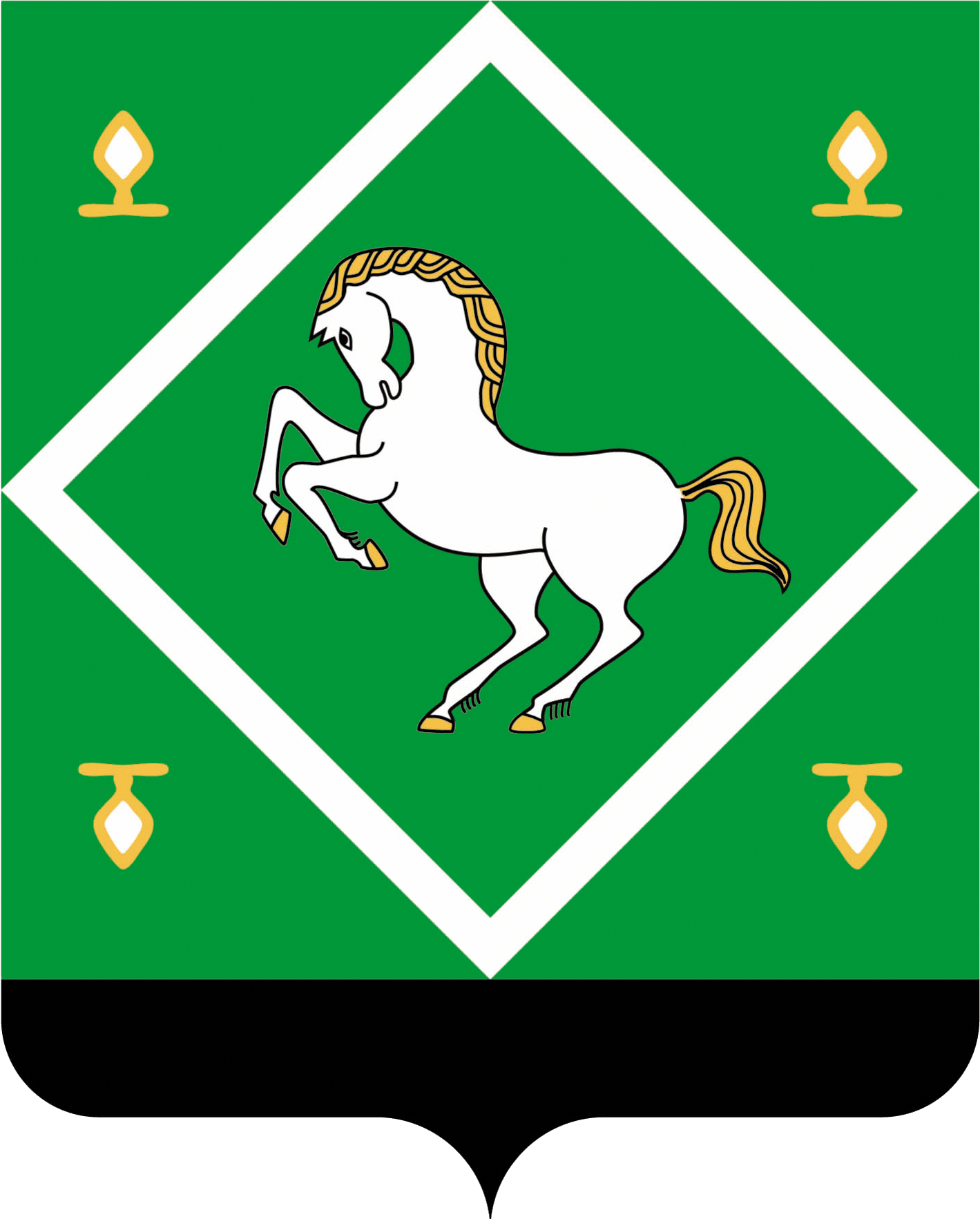 сОВЕТ   СЕЛЬСКОГО ПОСЕЛЕНИЯ ПЕРВОМАЙСКИЙ  СЕЛЬСОВЕТ МУНИЦИПАЛЬНОГО  РАЙОНАЯНАУЛЬСКИЙ РАЙОН РЕСПУБЛИКИ БАШКОРТОСТАН